Об  итогах  районного  Пушкинского фестиваля«Мой Пушкин»               В целях  приобщения обучающихся к творческому наследию  А.С.Пушкина, формирования их духовных, нравственных и эстетических качеств, популяризации ценностей отечественной художественной культуры с 15.03.2022г. по 08.04.2022г.                                                                      проводился   районный  этап  Пушкинского  фестиваля  «Мой Пушкин».         Конкурс проводился  по шести номинациям: поэзия, проза, исследовательская работа, художественная иллюстрация , педагогическая , медиа-проект.       Конкурс проводился  в четырех  возрастных  категориях: 7 - 10 лет (младший возраст),                                                                                                                                11-15 лет (средний возраст) , 16-18 лет ( старший возраст), педагоги ( номинация «Педагогическая»).                                                                                       На фестиваль было  представлено  более 60  работ из 16 ОУ города и района                  (МБОУ СОШ № 2, МБОУ гимназия № 3, МБОУ СОШ № 4, МБОУ НОШ № 7,  МБОУ СОШ № 9, МБОУ СОШ № 10, МБОУ СОШ № 12, МБОУ СОШ с.Б.Самовец, МБОУ СОШ с.Бутырки, МБОУ СОШ д.Кубань, МБОУ ООШ с.Петровка, МБОУ СОШ с.Плеханово, МБОУ СОШ с.Казинка, МБОУ СОШ с.Фащевка, МБОУ СОШ с.Ярлуково, МБУ ДО ЦРТДЮ.По итогам  проведения  фестиваля  и на основании решения оргкомитета                                                                ПРИКАЗЫВАЮ:Признать победителями и наградить Почетными грамотами отдела образования за высокое  качество выполненных работ:                                                                                                         - в номинации «Поэзия»: В возрастной категории 11-15 лет 1 место -  Шаврина Екатерина, обучающаяся МБУ ДО ЦРТДЮ, педагог Куликова Т.Е.1 место -  Моргунова Екатерина, обучающаяся МБОУ  СОШ №12, педагог Веретенникова О.А.                                                                                                                                                      2 место -  Туданова Софья, обучающаяся МБОУ СОШ с.Ярлуково, педагог  Гордиенко А.М.2 место -  Дударева Елизавета, обучающаяся МБОУ СОШ № 4, педагог Кондрашина О.В.3 место -  Сколотина Дарья, обучающаяся МБОУ СОШ № 10, педагог Горюнова С.В.3 место -  Пономарева Маргарита, обучающаяся МБОУ СОШ с.Казинка, педагог Павловская М.А.В возрастной категории 16-18 лет                                                                                                                    1 место  - не присуждать                                                                                                                                            2  место - Шальнева Анастасия, обучающаяся МБОУ СОШ № 4, педагог Кондрашина О.В.   3 место  - Колпакова Елизавета , обучающаяся  МБОУ СОШ с.Казинка, педагог  Павловская М.А.   - в номинации «Проза»: 1 место -  Стрельникова Анастасия, обучающаяся МБОУ СОШ № 9, педагог Кобзева М.Н.  2,3 места -  не присуждать                                                                                                                                            - в номинации  «Исследовательская работа» :   1 место  - Секисова София, обучающаяся  МБОУ СОШ № 2, педагог  Соколиков С.И.                                                                                                                                         2  место - не присуждать   3 место  - Давыдова Анжела, обучающаяся  МБОУ  СОШ с. Казинка, педагог  Павловская М.А.      - в номинации  « Художественная иллюстрация» :                                                                    возрастная  категория  7-10 лет:                                                                                                                    1 место - Камолова Анастасия, обучающаяся МБОУ СОШ с.Казинка, педагог Бородина Е.Н.1 место - Трофимова Александра, обучающаяся МБОУ СОШ № 9, педагог Трегубова И.П.1 место - Меренкова Варвара, обучающаяся МБОУ СОШ с.Б.Самовец, педагог Соболева И.Н.2 место - Фролов Андрей, обучающийся МБОУ СОШ с.Б.Самовец, педагог Федоренко Е.С.2 место - Старухин Михаил, обучающийся МБОУ гимназия № 3, педагог Кобзева Л.С.2 место - Хрипунова Виктория, обучающаяся МБУ ДО ЦРТДЮ, педагог Духанова Л.А.3 место - Папина Варвара, обучающаяся  МБОУ СОШ с.Плеханово, педагог Штамм Н.В.3 место - Рогожина Ева, обучающаяся МБОУ НОШ № 7, педагог Дронова Е.И.3 место - Крамарева Алина, обучающаяся МБОУ СОШ с.Ярлуково, педагог Тормышова Т.А.возрастная  категория  11 – 15  лет:                                                                                                              1 место - Галеева Диана, обучающаяся МБОУ СОШ с. Фащевка, педагог Папина Т.В. 1 место - Ландер Владислав, обучающийся МБОУ СОШ с.Бутырки, педагог Вострикова Е.В.2 место - Клементьева Мария, обучающаяся  МБОУ СОШ с. Казинка, педагог Шуваева Л.А.2 место - Казак Сергей, обучающийся МБОУ СОШ д.Кубань, педагог Некрасова И.В.3 место - Синютина Ангелина, обучающаяся МБОУ ООШ с.Петровка, педагог Косых Н.Б.возрастная  категория  16–18  лет:                                                                                                          1  место -  Опальницкая Вера, обучающаяся МБОУ СОШ с. Казинка, педагог Рогачева Н.М.                                                                                                                                                          2  место -  Зотова Екатерина, обучающаяся МБУ ДО ЦРТДЮ, педагог Зотова Е.В.3 место  -  не присуждать                                                                                                            - в номинации  «Педагогическая»:                                                                                                                                            1 место - Басинских Любовь Алексеевна, учитель МБОУ СОШ с. Фащевка2 место - Ванина Елена Александровна, педагог дополнительного образования МБУ ДО ЦРТДЮ3 место - Смыслова Елена Валерьевна, учитель МБОУ НОШ № 7  - в номинации  «Медиа-проект»:Раздел «Презентация»возрастная  категория  11 – 15  лет:                                                                                                              1 место - Филиппова Ульяна, обучающаяся МБУ ДО ЦРТДЮ, педагог Иванова С.В.2 место  - Егорова Александра, обучающаяся МБУ ДО ЦРТДЮ, педагог Куликова Т.Е.3 место -  Фролова Дарья, обучающаяся МБОУ СОШ с.Казинка, педагог Павловская М.А.      Раздел «Анимация»1 место – Татаринова Елизавета, обучающаяся МБОУ СОШ с. Фащевка, педагог Татаринова Е.Б.2,3 место  - не присуждать                                                                                                            Раздел «Анимация»1  место -  Свиридов Сергей, обучающийся МБОУ НОШ № 7 , педагог Подласова С.А.                                                                                                                                                           2,3  место -  не присуждать                                                                                                             2.Направить  работы  победителей  районного  этапа   Пушкинского  фестиваля  «Мой Пушкин»  на областной этап конкурса.                                                                                                                 Начальник отдела образования                                              А.Ю.Васильева            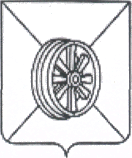 АДМИНИСТРАЦИЯ  ГРЯЗИНСКОГО  МУНИЦИПАЛЬНОГО  РАЙОНАОТДЕЛ      ОБРАЗОВАНИЯ                               П Р И К А З19.04.2022 г.                         №  259                                г.Грязи